Central Collections Unithttp://dbm.maryland.gov/ccu/Pages/CCUAgencies.aspxState/Local Agency Instructions: Using CCU's Electronic Excel Referral File TemplateMain_ContentIf you would like to use our Referral File Template​ for referring your debts to Central Collection Unit, please follow these directions: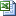 ​Excel File must be saved in .XLS formatDo NOT remove any columns/fields that are not being used (leave blank)Files submitted in the following incorrect format *will be returned* to your agency for correction:Word DocumentPDF fileExcel file saved as an .XLXSCSV fileReference documentsData DictionaryIf your agency is interested in sending files in a standard text file format, please contact ccu.information@maryland.govCCU is no longer accepting individual debt referrals via:Access database filesPaper formsFax or emailsFormsNew Creditor Form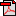 AccessCCU Creditor PortalCCU Web Forms​